Le suivi du stock en quantité et en valeurAtelier 6-2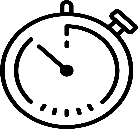 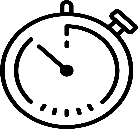 Calculer le plus rapidement possible la valeur du stock selon la méthode du PEPS  ! En complétant la fiche de stock (annexe 1)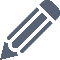 En justifiant le calcul du stock (annexe 2)En renseignant la page web 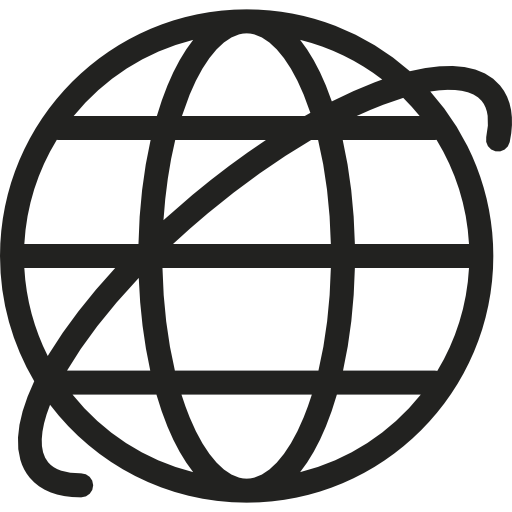 « Atelier6-2 La fiche de stock »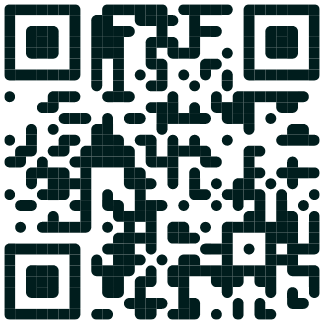 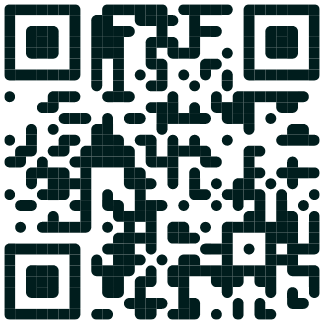 Annexe – Fiche de stock en quantitéMon atelier pour m’entrainer à…Mettre à jour une fiche de stock Calculer le stock en quantité et en valeur selon la méthode du PEPSFiche de stock  PEPSFiche de stock  PEPSFiche de stock  PEPSFiche de stock  PEPSFiche de stock  PEPSRéférence EP5018
Désignation Soupe de poisson 650 gr – Fournisseur : AvicenneRéférence EP5018
Désignation Soupe de poisson 650 gr – Fournisseur : AvicenneRéférence EP5018
Désignation Soupe de poisson 650 gr – Fournisseur : AvicenneRéférence EP5018
Désignation Soupe de poisson 650 gr – Fournisseur : AvicenneRéférence EP5018
Désignation Soupe de poisson 650 gr – Fournisseur : AvicenneRéférence EP5018
Désignation Soupe de poisson 650 gr – Fournisseur : AvicenneRéférence EP5018
Désignation Soupe de poisson 650 gr – Fournisseur : AvicenneRéférence EP5018
Désignation Soupe de poisson 650 gr – Fournisseur : AvicenneDateDocument EntréesEntréesEntréesSortiesSortiesSortiesSortiesStocksStocksStocksStocksStocksDateDocument Qté PU MontantQtéQté PU MontantQtéQté PU MontantMontant 101-septStock initial265          8,50  203-septWH/OUT 0923150 310-septWH/IN 0911200        7,10  412-septWH/OUT 094262 516-septWH/OUT 094524 621-septWH/IN 0916100        8,10 729-septWH/OUT 0952100